Тыгын Тойон  олоҕо//Сэһэн Боло Лиэнэҕэ нуучча кэлиэн иннинээҕи саха олоҕо: /По преданиям якутов бывшего Якутского округа\.-Якутск: Нац. кн. изд-во “Бичик”, 1994.-C.144-162Эр соҕотох Эллэй Боотуртан биир уол Экин Абаҕан диэн төрүөбүт, ол уолтан Дэхси, киниттэн Ходоһун диэн төрүөбүт, онтон Дойдуһа Дархан диэн төрүөбүт, онтон Мольдьоҕор оҕоньньор, Муньньан Дархан, Мөлөдөй Өрхөн диэннэр төрүөбүттэр. Олортон Тыгын адата Муньньан Дархан эбит.*Онон Тыгын Муньньан диэн уескээн, байан-тайан, баЬылаан Тыгын Тойон диэн аатырбыт. Бэт былыр Тыгын эЬэтэ ТуЬулгэ Даххан (эбэтэр ДойдуЬа Даххан диэн) бэккэ байан, бу дойдуга билишги Немугу сиригэр олорбут. Кини кэмигэр тонус диэн туспа омук бу дойдуга бэт элбэх буолан таба суеЬулээх, бултаан аЬаан иитинэн олоотторо yhy. Ол садана саха дьоно тонуЬу кытта бэккэ кыргыЬар кэмнэрэ эбит, ол кыргыЬыы бириэмэтигэр кырдьыбыт, будук буолбут ТуЬулгэ Даххан одоньньору тонус сэрииЬиттэрин бэттэрэ киирэн баладанын иЬигэр, уотун иннигэр олордодуна соЬутан елереллер. Кэннэки Тыгын Тойон уескээн эЬэтин кемускэЬэн, тонустары кытта еЬуеннэЬэн кыргыЬыыны тэ-рийэн, тонус омугу бу билишги саха олодуттан олох кыа-йан уурэр. Тонустар кыаттаран ардаа, хоту туЬэн Лиэнэ ерус садатыттан тэйэллэр. Тыгын Тойон кыайбытыттан ыла Иэркээни, Туймаада хонууларын саха уустара бас билэргэ барбыттар, онон Тыгын Тойон дойдута сирэ-уота буолбут.** Муньньан Даххан уола Тыгын бэйэтиттэн теруебут алта дуу, адыс дуу уоллаада. Ааттарынан: 1. Чаллаайы Беде. 2. Бедьеке Беде. 3. влкерей. 4. Марда. 5. Теген. 6. БасТеререй.* 7. Чабыыда. 8. Таас Уллунах (муос уол)** диэннэр.   .Тыгын Тойон кыргыЬыыга сыльдьыЬар тастын боотур, бедес сэрииЬит дьоннордоодо, бары сэЬэннэ кииссибит Беде Муекуйэ, Хотодой Одус, Харах Хаарбыс, Чоллооной, Нам Ogyha***. Ону тэнинэн кэргэн, улэЬит, хамначчыт, сылгы, ынах улэЬитэ, оччут-маччыт буолбут дьонноро манныктар: Батас Мендукээн диэн Боотур yyhaкиЬи: Кенде Бас Дол-гуура диэн Хаптадай—Ханалас yyhaкиЬи Бекел диэн. Ба-лары таЬынан кулут дьоннордоох.**** Тыгын Тойон аймах-тарынан кестеллер: Наахара, Амма урэххэ тиийэ олохтоох Наахара Дьеппен yyha, онно кини инитэ Хара Сирэй Дьодудай диэн; Мольльодор Одоньньор биэс уола — Берте, Дьобулда, Тиит Уол, Тойон Уол, Соххор Дуу рай диэн дьон — бары билишги Мальльадар нэЬилиэгин теруттэрэ буол-буттар, оччотоодуга Тойон Арыы диэн сиргэ булгуньньах оройугар олорбуттар. Тыгын Тойон биир бастын сэрииЬитэ Наахара Бегуль Беде диэн эбитэ уЬу.^Гыгын Тойон (Тыгын Муньньан) биир дьуЬуннээх утуетэ, талыы-мааны ТыаЬааны удадан диэн кыыстаада*****. Ол кыыЬыгар, шгсэлээх оботтоох Эдьигээн Хотун102 дьоно тонустар, Бородон Бэт Хара, Игидэй Модьукаан Беде буоланнар киирэн быльдьасыЬар Тыгын То-йон ааттаах улуу ыЬыахтары тэрийтэлиир.****** ТыаЬааны удаҕан соҕуруу Ытык Хайа урдугэр тахсан туран, ункуулээн эккирээтэҕинэ, симэҕин тыаЬа устуу кестееҕунэн тула иЬиллэрэ yhyдиэн буолар.**^****Тыгын Тойон ыһыаҕар — сылгы кымыһыгар мустубут дьонун-сэргэтин күндүлүүр-маанылыыр. Ыһыаҕар түһүлгэ туруорар, чэчир анньар, сиэллээх айаҕынан кымыс көтөхтөрөр "айах-туттаттыыр". Ол кэнниттэн сахалыы оонньуу, холоһуу тэрийэр, атах-илии оонньуута буолар,ол курдук сыссыы, кылыы, куобах, буурдааһын, тустуу, дал ытыһыыта, ат сүүрдүүтэбуолан aahap. Ыһыахха ойуун, удаҕан, алгыстаах дьон эмиэ баар буолаллар. Тыгын Тойон олоҕо Сахсары күөлэ, Ытык, Ypyнкүөл уонна • Кытаанах Кырдал диэннэр эбит. Кини бас билэр баайа-дуола, сүөһүтэ, сылгыта, ынаҕа, дьоно-сэргэтэ, сэрииһиттэрэ, үлэһиттэрэ билинни coҕypyyМальдьаҕар быыһыттан хоту Нам улууһун быыһыгар диэри эбит. Оччоҕо икки Ытык Хайа икки ардынааҕы сыһыыны Туймаада диэн ааттыыллар эбит. Туймаада иһигэр Ойуу Хатын, Сахсары, Ypүҥкүөл, YcТиит, Ураагы, Күөрээй, Улуу Арыы, Мардьай, Киллэм сыпыыта той диэн тус-туЬунан ааттардаах олохтор бааллара yhy.Ол гэннэ coҕypyyЫтык Хайаттан Мальльаҕар быыЬыгар диэри сир Иэркээни диэн aaттaaҕa. Ол Иэркээни хонуутун иhигэр Кытаанах Кырдай, Ой Бэс, Тумул той диэн сирдэр, олохтор бааллар эбит. Ити сирдэргэ барыларыгар Тыгын Муньньан баhылаан олорор дьоно-сэргэтэ олорбуттар, онон ол сирдэргэ баайа-дуола увскээбит. (Ити дойдулар бары-лара Лиэнэ врус apgaaэяээрин мыраанын аннынан бааллар).Тыгын Тойон инниттэн оловурбут Улуу Хоро yyhaдиэн туспа тврувх дьон байан, билишги Туймаада хонуутугар олоотторун, кэннэки Тыгын Тойон увскээн, Хоро ууЬун биир бастьиг баатыр уолун влврвн, кини олодун, дьонун, баайын бас билэн олорбут.Тыгын Тойон agaTaбылыр Булууттэн Ньырбакаан диэн дьахтары булан а§алан, одьолуун ойох oirocrop, онтон ус уолу тврвппутэ, олор кэннэки ийэлиин Булуугэ курээн Ньурба уупун уупаталлар. Онон Тыгын Тойон Булуу дьонун уонна баайдарын кытта биссэн сэргэстэпэн увскуур. Тьгын Тойон Булуугэ тиийэ буллу бултатара, бултуура, кини инилэрэ Ньырбакаан уолаттара туой буллунан иити-нэн сыльдьыбыттара. Ол кэмкэ Булуугэ Квлуйэ баай диэн сылгы б^айдаах баай олоотто. Тыгын Тойон олорор оло§ор астинымна, баайын хаиатынаары, кипи-суеЬу тар-дыЬан сир-уст, дойду талаЬан биэс Мальльа§артан, Хара Дьо§удайтан, 1!аахаралартан сирдэрин, олохторун кврдувн кврвр да еруу бгэрбэттэр. Бэйэлэрэ туспа дьапанан оло-роллор. Ол да буоллар дьоно-аймахтара: мальльадардар, дьвппеннвр, наахаралар бары хаан тардан ыраах, туора уустары кытта кыргыЬа баралларыгар Тыгын Touoinroквмв буолан, сэрии дьонун биэрэллэр, бе§естер бассыпаллар.Ол курдук байан-тайан, киЬилэнэн олорон Тыгын Тойон куруутун сэрии, кыргыс дьарыктанан, киЬи, сэрии мунь-ньар. Амма, Таатта урэхтэринэн тахсан бэйэтин бииЬин уустара дьоннортон: Боотур yyha, Мэнэ yyha, Ханалас аймахтарыттан дьон, бв§ес, улэЬит кврдвЬвн, мвлтвх уус-тартан квЬврвн киллэрэн киЬи, cyehy, баай ханатынарга барар  Ол кэмггэ Амма урэ§эр Бврв Бвтуннэр диэн баал-лара 3, онно урут олохтоох Наахара ууЬун Ханалас дьонун Тыгын Тойон аймахтарын кырган, кыайан Хотуйа урэ§инэн тыа§а уурэн кэбиЬэр. Бэт элбэх дьонун влвттууллэр.Ол дьону квмускээн Тыгын Тойон ыЬыах дьонноох, сыл-гылаах, сэрии-кыргыс дьонноох врус илин энээрин туораан,биЛИШГИ ХОДОРО НЭЬИЛИЭГИН ТврдуГЭр ХОДОРО OgOHbHbOpдиэникки 6egecдьонноох, 30 урапанан олорор, эмиэ бэйэтин уупугар, дьонугар тохтоон сэттэ хонукка ыЬыах ыЬан, ураЬатьш туруоран баран, баЬылыктара Ходоро Ойоньньортон икки куйах кэтэр уолун кврдувбутун уолаттар буолбатахтар, ол иЬин кыыЬыран 30 ypahaыалы биир туун утуйа сыттахта-рына кырган, влвттввн кэбиЬээт, унуохтарын Квбуодэ алаас хальльаайытыгар биир ии1пгэ квмвн баран, Мала урэйиттэн Амма§а тиийбэккэ твннвр. Онтон кэннэки Бвту1гнэргэ сэрии, кыргыс дьонун таЬааран кыргыЬыннарар да кыатта-ран киирэллэр. Онон Тыгын Тойон Бврв Бвтуннэр тойоннорун Mahapax, Тиэтэйбит Боотур диэн икки киЬини ьнгыттаран ылан кврдвЬвн-ааттаЬан, кыаттарбыт суолугар эр сулуута твлвбур твлввн, 100 толуу сувЬуну, сылгыны, biHagbiбиэрэн тапаарар уонна кинилэри кытта утары хаан хассыа, кувн квссув суох буолар. Онтон Тыгын Тойон биир кэмггэ Таатта сиригэр Ураанай Боотур диэн (Сылан ууЬун тврдв) баар cypaguHистэн тахсан, бу дойдуга миэхэ ыныран кил-лэрин-, миэхэ 6egec, боотур уол буоллун диэн сэрии, кыргыс дьонун тапаарар. Кыргыс дьоно бэт элбэх 30-40-чэ аттаахдьон буолан тахсан, билишги Сылан булгуньньадар былыр-гы кыргыс дьонуттан ку гтанан сытар Ураанай Боотуру ытыа-лаан бэйэтин елерен, бэйэлэриттэн биир бэттэрэ елен, Ураанай Боотур инитин Биэбэйик диэн сиртэн куоттаран, теннен киирэллэр.Ол курдук олордокуна Тыгын Тойон аны туспа хаан, ыраах уустары кытта: Нам, Булуу, Хоро, Байадантай уус-тарын кытта куен кессуЬэргэ санаа кетен туЬэр. Онон утуу-субуу кыргыс дьоннорун БайаБантай yyhyrapтаЬааран ^эрт ер сыл кыргыЬыннарар.Онтон биир кэмиэ Тыгын Тойон уолаттарын Бедьеке Беде, Чаллаайы Begeдиэн кыргыс дьонноон, Байадантай уупун кыттара таЬаарар. Ол тахсалларыгар эппит: "Дьэ, эЬи аара Тойон Муругэ олохтоох Тарбыах Тиис диэн Хоро yyhaбаай баар буолуова, ону хапан даданы еруу тыыппат буолаарьпг, кини бэт терут-уус кипи, кэнэдэс биЬиэхэ куЬадан буолуо, мин дьуегэм кэриэтэ буоллун",— диэн. Кини дьоно ону ылынар дьон буолбатахтар, кыргыЬы-ил-биЬи бурунэ сылдьар бастьпг куустээх сэрииЬиттэр истибэк-кэ, аара тохтоон Тарбыах баай олодор, Муру хальдьаайы-тыгар тиийэн, тумулга ураЬанан олорор ыалы олоччу кырган, онно кыргыЬыы буолан, биир бастьпг уолун Чьигаалла Бэргэн104 диэни елерен, елуу-хаан беде буолар. Тарбыах баай бэйэтэ ypahaотто курдуутунан иЬэ уллэн, cyhyeg3pкыаммакка сытар киЬиэхэ киирэн, унуунэн, батаЬынан суптурута туЬэн тыынын быЬаллар. Тарбыах баай кийиитэ дуу, кыыЬа дуу куотан таиалайдаах сонун105 устан, куелгэ хамыс быыЬыгар ыйаан кэбиЬэн баран, тыада cahap. Ону киирэн корон кураанах сону ытыалыы сыльдьаллар. Дьах-тары булбаттар. Ол гэннэ хас да кипи Tbiagaбултуу тах-сыбыт кэмнэрэ буолан ордон хаалтар.Кыайан-хотон Тыгын Тойон сэрииЬиттэрэ кэмэ суох сылгы, ынах суеЬуну ылан, apgaaдойдуларын диэкки уурэллэр. Ол тиийэн аара билиини II ©льтек нэЬилиэгин сиригэр Бэйдинэ диэн куел оччодо хонуу эбит, онно Саадах Арыы диэн бэскэ тохтоон аЬыыллар. Ол аЬыы олордохто-руна, Бородон Бэт Хара уонна Дьабака Дьуотту16 диэннэр эккирэтэн тиийэн ытыалаан дьулатан, кыргыс дьоно тэски-лээн, суеЬулэрин хаалларан атах мээнэ куоталлар. Дьабака-Дьуоттулаах хонуу га хаалбыт суеЬуну уурэн, хомуйан баай, cyehyоностоллор. Ол кэмтэн ыла Дьабака Дьуотту аата Онер ©льтек диэн буолан, вльтек ууЬун yyha-тар. Тыгын Тойон сэрииЬиттэрэ абатыйан, абаран, кы-Ьыйан-аЬыйан врус диэкки айаннаан иЬэн, оччодо Сьигаах yyhaдиэн 30 ypahaaftMagbi10олоччу кырган, баайдарын уурэн, apgaaэггээргэ туораан хаалаллар. Ону Бэт Хара эккирэтэн тиийэн, Суола урэх тердунэн туораан эрэллэрин кврен, ытыалаан 9 киЬини елерер. Сорохторо куотан туораан хаалаллар. Ол кыргыЬыыга Хаатты, Батама диэн сир-дэринэн эккирэтиЬиилээх елессуу 6egeбуолан ааспыта yhy.Онно Дуксун yyhaЭрбэЬин диэн сиргэ олохтоох КурэЬэр, Бууйас диэн икки бэт дьон кэлэннэр, Хоро ууЬун Тарбыах баайы кемускээн Дьабака Дьуотту сэриитигэр кеме буол-тара yhy.Дьэ, Тыгын Тойон бастьпг дьонноро елен-сутэн, кыаттаран киирэллэр. Сатаан бардахха, били дьуегэ-тин Тарбыах баайы елерен, кырган кииттэр. Онон санаата холлон, абатыйан, хат сэрии, кыргыс булунан, ыанар биэ-лээх, хас да ypahaдьонноох буолан, бэт ааттарыгар ыал-лыы, олох, дьаЬах быльдьасыЬан Бэт Хара олодор, Кыыс Хака диэн сиргэ, КыЬыл Сыыр диэштэ олордодуна, Муру эбэдэ Ункур хальдьаайытыгар кеЬвн тахсан ураЬанан олорор. Сайын унуу тунах109cagbiHaagbiэбит. Тыгын баай оч-40ToogyСанаата — бу туора биис уус дьонун бэттэрин олох эЬэн, баайдарын баай, киЬилэрин киЬи оностон, баайы мунь-ньунуохха, киЬини хаггатыахха, бэйэ бииЬин-ууЬун тэни-тиэххэ — диэн буолар эбит.Тыгын Тойон Бэт Хараны bihbiagapыныран, сиэллээх айадынан кымыска кылы кырбаан, суумэх бeчegeлeeн айах туттарар, ол кэннэ ураЬатын иЬигэр хаайан олорон, баты-йанан охсон сыыЬа туттар. Бэт Хара маны билэн елерееру гынна диэн утарсар, ону албын тылынан aaттahaн-aлgaaн ударытан, тохтотон, илии, атах ооньньуутун, дал ытыЬыы-тын тэрийэр. Онуоха хайа да бедеЬе уонна Тыгын Тойон уолаттарыттан хайалара да тулуспаттар. Онон биир туун ураЬатын анаарын, Бэт Хара диэкки еттун хаалларан, тун-кэтэх еттун кетурэн, дьулайан кыргыспакка куруур. Онтон Тыгын Тойон сэриилиин, сылгылыын аны билишгиДупсун ууЬун сиригэр ЭрбэЬин диэн дойдуга, били КурэЬэр, Бууйас диэн дьоннору еЬуеннээн тиийэн, алаас-сыЬыы куулатыгар тохтоон, ураЬанан туЬэн кэбиЬэллэр. Ол тохтоон уолаттар суохтарына, онно олохтоох ийэлэрэ эмээх-сиьпгэ тиийэн, дойдутун-оло§ун Тыгын Тойон кердуур. Ону эмээхсин — "Мин куЬадан да буоллаллар икки одолоохпун, теруе дойдубут, сирбит-уоппут диэн бу буолар, ону эЬиэхэ биэрэн баран, ханна баран тыыннаах буолуохпутуй, одолорум урэх баЬыгар бултуу бааттара, онон биэрбэп-пин!"— диэн ытыыр-сонуур. Тыгын Тойонноох, эмээхсини ыггыран адалан, аас-мадан баттахтаах сылгы тириитигэр ол-бохтоон олордон эрэ кыллаах кымыЬы110 иЬэрдэн айах тут-тараллар. Ол олордодуна эмээхсин намылыйбыт тунэ сонун тэллэдиттэн, тует беде кипи тует унуунэн дьеле сиргэ ба-тары хатаан тураллар. Эмээхсин кымыЬын иЬээт тура туЬэр, ол тура туЬуутугэр тунэ сонун тэллэдин тодо тардан шгиннэрбэккэ тырыпыастанан дьиэтин (дьиэлин) диэкки бара турар. Ону керен Тыгын Тойон олус дьулайан: "КымыЬы кылыттан тохтоппот, бэйэтэ буолладына, бачча тует бедес илиитин билбэт, эгэ уолаттара хайтах буолуохтарай — барыадьпг, тулуЬуохпут суода",— диир.Онтон КурэЬэр, Бууйас буоланнар эмээхсин уолаттара киирэн кэлэн, ийэлэриттэн истээт, тахсан, ийэлэрэ эмээхсин субэтинэн Тыгын Тойон куулада турар ураЬатын Даххан олодо буолаарай диэн туЬулаан туран, кураахтаах саа-нан, туулээх тойон одунан толору анаабыллаан ытыалыыл-лар да, ох кэлэн ypahaуеЬээ ииччигэнигэр туЬэн, ypahaсэлии маЬа буралла туЬэр. Онуоха Тыгын Тойонноох со-Ьуйан кере туспуттэрэ, ол курдук, алаас хальдьаайытыгар, тумулга икки улаххан тиити кытта тэннэ тустубут, суунэ дьон тахсан кыргыЬы ыныран111 талбаатыы тураллара эби-тэ yhy. Онтон дьулайан кэбис тулуйуо суохпут диэннэр сол туун туран, ураЬаларын тункэтэх анаарын кетурэн, кини-лэр диэкки еттун хаалларан, олох кеЬен, курууллэр. Ону билбэккэ КурэЬэр, Бууйас буоланнар тахса-тахса ытыалыы тураллар, кураанах ураЬаны сэмнэх курдук онороллор. Кэн-нэки билэн эккирэтэн, билинни Муру толоонугар кэлэн КурэЬэр, Бууйас икки тумулунан хаххаланан, уемэн киирэн кердехтерунэ — Тыгын Тойон ардаа ерускэ тус-путтэрин билбэккэлэр, алдас кэлбиттэрин билинэллэр, онон кыЬыйан хаалаллар. (КурэЬэр, Бууйас ааттарынан Муругэ КурэЬэр, Бууйас тумула диэн икки тумул баар yhy.— С. Б.)Бэт былыргыттан ыла Булуу еруЬун тердунэн Тыайалар,Кэбээйилэр, Куокуйдар диэн сахалар, туспа уустар олоот-торо yhy. Олортон Кэбээйи киЬитэ УЬун Кутурук Бадьаайы диэн, cyehyкутуругун курдук кутуруктаах киЬи Кэбээйи диэн улаххан куел ардаа еттугэр, ойуур иЬигэр, ЛиЬэ диэн ааттаах сиргэ элбэх дьонноох буолан олорбут эбит. (Били-гин ол Бадьаайы Беде олорбут сирэ Бадьаайы етеде диэн ааттанар.) Кинилэр Ханалас Тыгын Тойон (эбэтэр Дыгын) онно-манна тахсан кыргыЬан киирэрин истэллэр уонна Булуу тердугэр баар дьошго кыргыЬа кэлиэх буолтун би-лэннэр, ус сылтан ыла тэринэн, сэрии сэбин оностон, бэ-йэлэрэ дал ытыЬа, киЬи хаальльыгын уутунэн унууну тоЬуйа тутан ыларга холоЬон бэлэмнэнэн олооттор. Онуоха бастыннара УЬун Кутурук Бадьаайы Беде буолбут.Дьиэлэрин-отууларын иннигэр кыргыс сэргэтин аньньан бэлэмнэнэн, кэтэЬэ олорбуттар. Ол курдук олордохторуна, биир кэмнэ, сайын аттаах кыргыс дьоно тиийэн кээлтэр. Олортон икки аттаах бастын быЬыылаах дьон дьиэ инни-нээди сэргэдэ тохтообуттар. Онуоха отуу иЬиттэн биир уол тахсан тэЬиин тутан, басты!г киЬи атын, сэргэтигэр баа-йаары умналыы турдадына, аттаада батыйанан бетес уолун тебетун быЬа охсубута, уол тебете уеЬээ куерэйэн эЬиллэ туЬэр. Ону Бадьаайы Беде отуутун иЬиттэн керен туран, тахса ойон уолун тебете куерэйэн туЬуен икки ардыгар, сиргэ туЬэрбэккэ эрэ унуунэн хаальльыгын уутунэн туЬэрэн, отуутугар ойутан киллэрэр. Отуулаах оннук хап-садай буолла...Онтон таЬырдьа сэргэ тердугэр турар аттаах киЬи хаЬытыыр: "Мин Дыгын Тойон кэллим! Ат атаарар уолум Бородон — Бэт Хара диэнниин эЬигини кытта аат быль-дьаЬа, куен кессе, хаан хасса кэллибит, сассышгы кун буол-лун!"— диир, онтон аттаах кыргыс дьонунуун битигирэтэн ааЬан, ЛиЬэ куелун унуоргу (илин) еттугэр тиийэн, кэл-тэгэй отуу туруоран, тохтоон уот оттон буруолара тахсыбыт. (Ол сир билигин Дыгын отуута диэн ааттанар.) Тыгын Тойон отуутун буруотун керен Бадьаайы Беде дьонугар этэр: "Дыгын Тойон теЬе да аатырбытын иЬин сааЬын ситиэ суох, бутэй буруолаах эбит!"— диир. Ону истэн сэрииЬит уолаттара уерэннэр: "Оччодо биЬи кыайыахпыт",—дэЬэллэр.Дьэ, кун киэЬэрбит. Бадьаайылаах ууруу балыктарыттан сиэн-аЬаан баран, биир сэрииЬит уолларын харабыл туруо-рар, Дыгыннаады кэтэппиттэр. Бэйэлэрэ утуйбуттар. Бары бу курдук дьаЬал тойонноро Бадьаайы Беде этиитинэн буолар. Сассыныгар туран аЬаан-сиэн, кун оттотугар диэри кэ-тэЬэллэр. Туох да биллибэт, отуу анаара олорор. Кэтэспэх-тээн баран, туох да биллибэтин иЬин, баран уемэнкееттере, дьонноро суох буолан эрэ хаалтар. Отууларын аггаара эмиэ кинилэр диэкки етте эрэ кестер эбит. Бадьаайы Begeдьонун муньньан кыргыс дьоно буолан кэн-нилэриттэн сатыы эккирэтэн, 15 кеЬу баран Эмээхи диэн сиргэ тиийэн кееттере: Дыгыннаах ат урдуттэн туспэккэ туран, эт уелэн сиэн баран aahaтурбуттар. Бадьаайы Bege: "УтэЬэлэрэ хааннаах, сугун бэриниэ суохтар, тен-нуедун!"— диэн кэбээйилэр бары Эмээхи диэн сиртэн теннеллер. Дыгын Тойон ол курдук дьулайан, кыргыспакка теннубутэ yhy.Бэт былыр Тыайа терде Дьэргэлгэннээх ойуун диэн олоотто yhy. Кини олодо, сис оттотугар, Чырыыда диэн куел со-5УРУУ ofiogohyrapэбит. Кини биир куйах кэтэр Куйахаан диэн биилээх. Ол ааттаах 6ege, быЬый кипи эбитэ yhy. Кинилэр бултаан, балыктаан аЬаан олороллор, атын туох иитимньилээхтэрэ биллибэт.Ол дьошго биирдэ, Ханалас Тыгын Тойон сэриилээх, кыргыс дьоннордоох тахсан Тыайалары кытта ытыЬыы тэ-рийэр. УЬун ытыЬыы кэнниттэн, бэттэрэ куйах кэтэр Куйахаан кыаттаран, куотан куруур. Онуоха Дьэргэлгэннээх ойуун, дьоно кыаттарбытын билэн, абааЬытынан дьэргэлгэн туЬэрэн Тыгын сэриитэ, тугу да кыайан кербет буолуох-тарыгар дылы харахтара иирэн, теннеллер. Ол кэмтэн ыла Тыгын Тойон сэриитин Тыайа сиригэр таЬаарбат буолбут. (Билигин ол Дьэргэлгэннээх ойуун олорбутунан, Дьэргэлгэннээх eTegeдиэн сир баар.Тыайа нэЬилиэк сирэ Нам Куонта Кириэстэн 34 кес ыраах.)Нам, Хомустаах нэЬилиэгин терде буолбут Кедегей OgOHb-ньор, Муо§ан Эмээхсин диэн бэт баай ыал буолан олоотторо yhy. Баайдара-дуоллара, сылгы, ынах cyehyэбит. Сурах 6egeTe, кеЬере кэллэgинэ, тыа сирэ XaTapgaHдиэн алаастан дайдыга Чаллах Тиит диэн сиргэ 3 1г кеске тиийэ, тиЬигэ суох сылгытын уерэ субуллар баайдаах. Биллэринэн:1) Тэмиликээн Суурук, 2) Куоньньай КылыыЬыт, 3) 4op6ogopБаатыр диэн ус аакка тахсыбыт, быЬый, 6ege, ытааччы уолаттардаах эбиттэр. Кедегей OgOHbHbopyбэйэ-тин биир эрэ уут кэрэ дьуЬуннээх ат уйар, онтон атын сылгы уйбатах. MyogaHкуелун (билинни аата) куЬу эккирэтэн кэстэдинэ синьньигэс биилинэн эрэ буолара yhy.Ол курдук беден-улаххан киЬи; OHHOOgopсылгытын уурэн саттаабыта XaTapgaHАрыылаах алаастартан дойдуга иЬиллэр, онтон уеЬээ TbiagaиЬиллэр, оннук чуор саналаах киЬи эбитэ yhy.Ол улугэрдээх сурахтаах киЬини истэн Тыгын Тойон кыргыс дьонноох, кымыстыыр сылгылаах, BopogOHсирин диэккиттэн билишги Муччуку нэЬилиэк сиринэн кэлэн epyhyтуораан MyogaHЭмээхсин, Кедегей OgOHbHbopтас-тарыгар 9 ураЬанан туЬэн кэбиЬэр.Онно суунэ улаххан харыстабыллаах-ытыктабыллаах тиит-тээхтэрин суулларан, хорууда онорон ытын аЬатар. Ону керен ogOHbHbopfloox-3M33xcHHбэккэ аЬыйаллар.Тыгын Тойон сылгытын ыатан, кымыс кымыстатан, ыЬыах ыЬар. Онно бары дьону ыныран ылан аЬатар-маа-нылыыр. Онтон куолутунан холоЬон дал ытыалаЬыннарар, дьонун — MyogaH, Кедегей уолаттарын кытта сыры-Ьыннарар. Apgaaмыраантан, ogoHbHbopааттыгыттан сыссан ерус арыытыгар Тобула терде, Хорбут терде диэн сирдэргэ тиийэ кэлэллэр. Бары ооньньууларыгар Тыгын Тойон дьонун, бэттэрин Кедегей ус уола тулуппаттар, дал (сыал) ытан табаллар, сыссан куоталлар, кылыйан бэт буолаллар. Тыгын Тойон олус дьулайа санаан, туох да моЬуогу онорбокко, туох да тылы кыбыппакка, сол туунугэр хому-нан, дьон билбэтинэн ураЬаларын тункэтэх анаардарын кетурэн дойдутун диэкки cogypyyтуЬэр. Ытык Хайаны тахсан Ханалас ааттыгын быыЬын муччу туЬэн хаалар. Ону Намнар эккирэтэн иЬэн билэн: "Уедэн Tyg3g3pтус-путтэр",— диэн теннеллер.Ол Кедегей, MyogaHааттарынан сирдэр бааллар: MyogaHкуелэ, Кылыйбыт, OgOHbHbopааттыга, Чаллах тиит, Хатыр-gaHарыылаах диэннэр.Эмиэ Нам, Хатырык нэЬилиэгин сиригэр, Тыгын Тойон cagaHa, Куустээх Саалаах КуЬэнээк диэн бухатыыр киЬи Дуелэк диэн куелгэ олорбут. Кини биир Ынах Эмиийэ диэн ийэлээх эбит. Куустээх Саалаах КуЬэнээк, куелуттэн кы-талыгы Te6egeытан таЬааран сиир. Ол куелтэн бултаан, балыктаан иитинэн олорор. Улахханнык аатырар.Биир кэмнэ Тыгын Тойон сэриитин, дьонун ильдьэ ол Дуелэк диэн утуе куелу сирин буллугар ымсыыран Куустээх Саалаах КуЬэнээктэн быльдьаан ылаары тахсан ураЬанан туЬэн ыЬыах ыЬар, ооньньуу тэрийэр, олохтоох-тору барыларын ынырар. Онуоха алтан ньуурдаах шгэЬэнитенургэскэ кэтэрдэн, ол ньуурун сыал оностон дал ытыа-лыыллар да, КуЬэнээк эрэ табар уонна табар суох буолар. Тыгын Тойон уолаттара тулуспаттар. Онтон дьулайан сири быльдьаспакка, кыргыЬыыны тэрийбэккэ, дойдутугар эмиэ куруур. УраЬатын аггаара эрэ турарын керен хаалаллар.Бэт былыргы кэмтэн ыла сэттэ ини-бии Кемеквннер диэн олоотторо yhy. Кинилэр ааттара: 1) Кундул; 2) Двдвкв; 3) Нвчвруйэ; 4) Дабаанча; 5) Сабар; 6) Топпо Дымардай; 7) Сабай диэннэр эбит. Олохторо билинни Нам улууЬун си-ригэр илин врус энээригэр Тарадана диэн ус квс усталаах, биир квс туоралаах дойду га эбит. Ол дойду оччодо тыалаах, уулардаах, бултаах, киис кыыл увскуур утув дойду yhy. Ол сири ылаары Тыгын Тойон сэриилээх, сылгылаах тахсан ыЬыах ыЬан эмиэ ооньньуу тэрийэр. Оннук ооньньууларга, былыр туой холоЬуу, кууЬу-уоду биссии, аат быльдьаЬыы буолара. YcсаЬаан уЬуннаах, твбвтв тимирдээх, уЬуктаах остуолбаны (маЬы) урдунэн квтв ооньньууллар. Онуоха Кундул диэн уол остуолбаны урдунэн таарыйбакка ойон тыа диэкки суурэ турар, онтон биир уол квтвн сарыы сыайатын тэЬэ квтвн aahap. Ону Тыгын Тойон бэккиЬээн "Чоройон туЬэн квтврв бэт, онон Кундул аата Чороду буоллун; иккис уолу, бу сыайатын тэЬэ квтвн ааста, онон ТэЬэдэс диэн ааттаннын",— диэн аат биэттэлээн баран дьулайан, уура-йан тыыппакка твннвр.Тыгын Тойон кэннигэр Нам, билишги КуЬадан ыал, Ха-мадатта нэЬилиэктэрин сирдэринэн Нэлэгэр Эбэ диэн сиргэ олохтоох, ус уоллаах биир эмээхсин олорбут. Кини: 1) Чор-бодор Баатыр; 2) Обоччо Тумэрэй; 3) Куонай КылыыЬыт диэн уолаттардаах. Балар барылара бульчут, бэт быЬый, беде дьон эбиттэр. Саамай бастьпг уол Чорбодор Баатыр диэн беде, бэрдинэн Бородон Бэт Хара диэни кытта утаа-лаЬар куустээх. Киниттэн дьулайан атын уус бедвс-тврв Нам сирин иЬинэн мээнэ барбаттара-кэлбэттэрэ yhy.Кинилэр билинни Хатын арыы, Хамадатта, КуЬадан ыал, Хамыстаах нэЬилиэктэрин сирдэрин, олохторун олоччу бас билэн, туой буллу бултаан аЬаан, иитинэн олорол-лоро yhy. Бэт адыйах сувЬулээхтэрэ. Ол дьон сурахтарын истэн Тыгын Тойон биир кэмнэ сэрии-кыргыс дьонноох, ыанар биэлээх, ыЬыах ыЬар дьонноох Нам сиригэр тиийэн 9 ураЬанан, эмээхсин таЬыгар тохтууллар. "КуЬадан ыал-быт, туохпут да суох, бэт дьаданы эмээхсиммин, ус одолоохпун, ыраах, хоту урэхтэргэ бултуу тахсыбыттара, адьас куЬадан ыалбыт",— диэн Тыгын Тойонно этэр. Тыгын Тойон Тэлэмики Суурук, Бвдьекв Беде диэн бедвс уолаттара ypahaиЬинээди тэллэххэ сытар кураахтаах саа-ны ылан анаабыллаан кыайан атыппаттар. Истэригэр дьулайан баран: "Бу квруньньук сэп",— диэн эмээхсини дьу-лата туойаллар. Ол курдук дьаарбайан кэлбиттэрин биллэ-рэн, уолаттары сураЬан баран туспут сирдэригэр тахсаллар. Эмээхсин ус уола киирэн кэлэллэр. Туохтар кээлтэрин туох тойуктаахтарын истэллэр. Ийэлэрэ эмээхсин сиЬилии сэЬэргии тоЬуйар.Тыгын Тойон ыЬыадын ыЬан дьонун, эмээхсиннээди Ы1гырар. Ооньньуу тэрийэр, сыал ытыЬаллар да, Тыгын Тойон бастын уолаттара хайа да уолу кытта тулуспаттар. Чорбодор Баатыр, кууЬэ бэрдиттэн, саатын анаабыллыырыгар харадын уута уЬуллан саньньылыйа туЬэр да, амыньньыа-рынан уот оттон, ытыЬын тилэдин ититэн саба аньньынан кэбиЬэр. Ол курдук ньуурдаах инэЬэни тобулу суурдэр. ТулуЬар суох буолар. Дьулайан уурайаллар. ЬШыах бутэр. Тардаан дьиэ дьиэлэрин булан арахсыЬаллар. Тыгын Тойон дьулайа санаан, куолутунан, биир туун ураЬатын анаарын хаалларан дойдулуур. Кырган ааттарын ылан дойдуларын бас билээри оностуммута табыллыбат. Ааккыт КуЬадан ыал буоллун диэн барбыт. Эмээхсин уолаттара кэнники билэн эк-кирэтэн ус суол ааттыгынан Ытык Хайанан тарбахтаан тахсаллар. Чорбодор Баатыр ыга тахсыЬан (баттаЬан били1гни Ыга таххар ааттыкка) тиийэн кветтв: Тыгын Тойон сэрии-тиниин, сувЬулуун, ол курдук, аллараа ааттыгы туЬэн Ханалас быыЬыгар Мадьдьай булгуньньадар тиийэн ньири-лээн эрэллэр эбит. Ону керен Чорбодор Баатыр саатынан ытан ус киЬини охторор да: "Одум хаанын аллым!"— диэн хаЬытыыр. Онуоха: "Ыларгын ыл!"— диэн Тыгын Тойон тетгеру увгулуур саната иЬиллэр. Онон Нам КуЬадан эмээхсин уолаттарыттан дьулайан кыргыспакка Тыгын Тойон дойдутугар твннвр.(Бу КуЬадан Эмээхсин, Квдегвй Одоньньор сэЬэннэрэ биир майгылаахтара Чорбодор Баатыр аатынан квстер диэх-хэ сеп.—С. Б.).Онон Тыгын Тойон атын оруодалар, уустар керуулэригэрбаЬылык саха омук тойонун — ыраахтаадытын курдук кестер.Кини туой утуе сирдэри, олохтору тахсан, сэриилээн, ааттарын ылан, баайын ханатынан, бас билэр бадалаах буо-лар эбит. Ону атын куустээх оруодалар туойун утарсар, эмиэ бэйэлэрин ааттарын ыытар, олохторун быльдьаппат баданан Тыгын Тойошго сугун-хаан бэриммэккэ утарсан кыргыЬан, эбэтэр бэттэринэн дьулатан теттеру уурэллэрэ. Тыгын Тойон кини Эллэй Боотур удьуора Дархан теруедэ Тыгын Муньньан (Тойон) диэн ааттаах. Кини наар былыр-гы Омодой Баай олоБун-теруехтэрин кытта хассыЬар, ол курдук, Булуу, Нам, Хоро, Байадантай уустарын кытта. Олортон саамай куустээхтэрэ: Нам, Булуу уустара кес-теллер. Бэт элбэх суол, ер сыллаах кыргыЬыытыгар Тыгын Тойон, арай, тонус омугу олох тэйиппитэ. Кэннэки Тыгын Тойон киЬитин, сэриитин боотурдара уксэ атахтарынан ардаа тыаларга, Булуугэ, Дьааныга тиийэ, ол гэннэ ерус илин эпээригэр Амма, Таатта, Туйма урэхтэригэр тиийэ курэтэлээн бааттара кестеллер, ол курдук бастаан Чоллоо-ной, Нам Ogyhaдиэн икки уол буоланнар апыылларын ас-тынымына, Тыгын Тойон сылгытын сиир идэлэнэ сыль-дьаннар, биирдэ ааттаах ^ттары Содуо Дьадыл, Суку Мадан уонна Куньньугун Уола диэн ааттаах суурук сылгылары уоран сиэн кэбиЬэллэр.Ону билэн Тыгын Тойон ус атын унуохтарын суЬуехтэ-ринэн арааттаран, теЬе унуох буоларынан, оччо ахсааннаах сылгынан телеттерерге буруйдаан ыксатар. Ол иЬин Чол-лооной, Нам Ogyhaбуоланнар эбии икки сэриигэ сыльдьар ааттаах аттары уораннар, сылгы, ынах эбии тардан, суеЬулуун, астыын 60 дьиэ (ыал) буоланнар курээн, билишги Нам сиринэн Булуугэ тупэн олох тэйэ куоталлар.Тыгын Тойон таЬыгар бииргэ олорбут Кээрэкээн ойуун диэн 9 уердээх атыырын уурэн Таатта урэххэ, Тохтобул диэн сиргэ тахсан олохсуйар. Эмиэ Лиэнэдэ Улуу арыы диэн дойдуларынан Бадарах, Баатылы диэн дьону-yyhyкытта аймахтыы Бахсы yyha115 дьон КуЬадай диэн олодуттан уларыйан билишги Мэнэ Туйма урэди булан олохсуйаллар.Онтон эмиэ Тыгын Тойон биир дьоно, Легей Тойон диэн билишги Бородон сиригэр Муру диэн сиргэ тахсан олодурбут. Тыгын Тойон, биир боотура Бекель Беде диэн илин Наахара сиригэр тахсан, куотан бадараанна туЬэн, икки хонукка одустуу медурээн, елер. Тыгын Тойон бы-лыр Амма урэххэ сыльдьан кыргыЬыыга булан киллэрбит уола, Хатылы терде буолбут Батас Мендукээн диэн, биир кыыпын ылан ойох оностон ильдьэ, биир атыыры елерен ыЬык oirocTOHкуруур. Ол тахсан илин Таатта урэххэ, Маал-ла диэн алааска булгуньньахха ордууланан сыттадына Тыгын Тойон сэриилээх тахсан кыыЬын кердуур, кутуетун елерееру ытыЬар да кыайбат; кутуетэ, кетер курдук, кете сыльдьан ытыЬар, ол иЬин дьулайан: "Эн аатын Кетчех Терелей диэн буоллун — киЬи-cyehyтерде буол",— диэн баран кыайбакка Тыгын Тойон теннер.Тыгын Тойон ууЬуттан, дьонуттан, олодуттан куоппут дьон аймах бары тахсаннар атын уустары кытта кыргыЬан олох ылан олохсуйарга бараллар. Холобур, Кээрэкээн ойуун (Дьохсодон терде) тахсан Байадантай, Игидэй, вймекеен уустарын кытта 9 тегурук сыл кыргыЬан Амма, Таатта суньньунэн олодурар; Легей Тойон (Бородон) Байадантай ууЬун кытта 9 тегурук сыл кыргыЬар. Бахсылар КуЬадай диэн сиргэ Туйма урэдэр олохтоох Бахсы, Байадантай уустарын кытта кыргыЬан кыайан олодун булар.Онон кэннэки Тыгын Тойон кууЬэ-уода мелтеен, бэйэ-тин иЬигэр сыльдьар уолаттара бэйэтигэр утары туруталаан, сотору ер буолбакка киниттэн тэйэргэ бааттарын керебут. Тыгын Муньньан куустээх, баайдаах баЬылыыр оруодалара, дьонноро кини илиититтэн бураллан, урэх баЬын аайы бы-тарыйан тус-туЬунан ыал (буруо), уус буолан оло-дурбуттара. Бастыннара, кэннэки ада yyhaдьон буолан ада уустарын чемчекелере, кинээстэрэ буолан испиттэрэ. Сана yyhy, аймады ааттаппыттара.Ол да буоллар Тыгын Тойон санаатын олодун курдук бары саха уустарын, аймахтарын барытын баЬылыырга са-наа буол ара тердуттэн туерэ ыстаммыта. Кэннэки кинилэр хаан урууларынан эрэ олохтонон ада yyha, ийэ yyha, аймах эрэ буолан олорон вктееп еребелууссуйэтэ буолуор дылы аалсан кээлтэрин керебут. (Омуоруйа, Иичим адаларын ууЬун туЬунан сэЬэни керун.)РОДОСЛОВНАЯКАНГАЛАССКОГО	УЛУСАЭЛЬДЕЙ приватное имя ЭРЬ СОГОТОХ, т.е. один и молодец данное Омогоем, потому что прибыл он один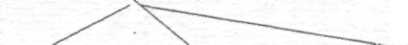 2. От ЭЛЬДЕЯ родился ЭКИН-Абаган3. От ЭКИН-Абагана родился ДЭХСИ4. От ДЭХСИ родился ХОГОСУН5. От ХОГОСУНА родился Дойдуса-ДарханРодословная, записанная гр-м Соттинского наслега Западно-Кангаласского улуса Слепцовым Саввой, умершим в 1924 году, на 50 году от роду. В 1900 году рукопись была подарена гр-ну Эргисского наслега, того же улуса Ефремову Якову Алексеевичу.Настоящий текст сохранился у того же Ефремова, Якова Алексеевича. С этого текста мною снята копия. Лишь имена: Белолюбских—Бальджиска Василий, Ефремовых—Ефрем, Неустроевых— Суоджах дополнительно записаны мною со слов гр.Малтанского наслега Белолюбского, Степана Гавриловича, Эргисского наслега Ефремова, Якова Алексеевича, 1-го Октемского наслега Неустроева, Ивана Егоровича (потомков Кангаласского Тыгын Мунньан). Использованы архивные материалы по Кангаласскому улусу как-то: с 5-ой и 7-ой ревизских сказок и со слов сказителей. 23 января 1936 г. г. Якутск.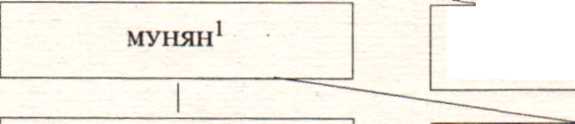 Мольжогор, от него происходил 5 Мальжегарских, Качикатские и Олекминские якутыУсун-ойун, сильный воин, преданный к смертной казни за убийство. От него происходят Вилюйские, Одунинские, Мастахские и Кильдемские якуты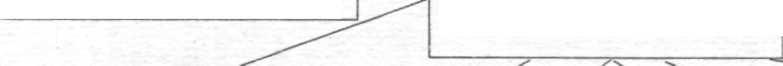 Чаллай казнен сУсун-Ойуном, детей неимеетБежеказненный вместе с Чаллаем, от него происх. Малтанск. н-гМарга, от негопроисходят Немюгинский, Эргитский и Сатинский наслегиТеген, от него происходит Жерский наслегЕлькерей  от него происходит Октемский наслегБас-Теререй от него происходит Хахсытский наслегАЙГАЛМазары был представлен имп. Петру IМазары,МуннанСын его Могой, он-же СыромДаадар(Диодер) был представлен царюСофрон Сыранов был деп. от якутов9. 10. 11. 12.13. 14. 15.КИРИКИ-БЫРЧИК±ЭРГИС-ОЙУНБЕППЕЛЕКТРОФИМIНИКИФОР 1781 — 1850 г.ЕФРЕМ 1803—1830г.ТСУОДЖАХВАСИЛИЙФЕОДОРЕЛЬКЕРЮБЫЛЫГАХДАРАМАНХАРАГАТЧИВ 1795 г. (справка) 5 ревизией сказки ЦАУ ЯАССР — С. Боло).Мандар БелолюбскийИВАНЕГОР умер 47 л. н. 53 годаИВАН ныне 70 летВасилий умер 35 лет в 1928 г.ДетиПРИМЕЧАНИЯ     АВТОРАНиже приведу текст записи Слепцова С. (С. Б.)—Кангаласский улус происходит из татар следующим образом: что во время побеждения татар славнейшим из разбойников Ермаком Тимофеевым и покорения по Всероссийский престол привладенным татар по имени Шури-Хань сын его владенья, называемый Эльдей удалился из своего отечества и плыл по реке Лене на плотах, достиг прибывшего сюда до него неизвестно за сколько лет с семейством, скотоводством из Братским по имени Омогой (приватное имя его Бай, т. е. богатый). Сей последний удалился сюда по согласию с своими родовичами и так Эльдей был принят Омогоем вместо родного сына, ибо Эльдей имел чрезвычайную силу и ловкость во всех предприятиях по тогдашнему времени свойственных. На последок Эльдей женился на дочерей Омогоя и от него наделен скотом. Родословие же их суд следующие: (см. выше—С.Боло)Тыгын Муньньан, напр.: в 1632(140) году завоевателем якутов Енисейским сотником Петром Бекетовым были "объясачен^1 якутские князцы Хангаласской волости;- Безекуя (Бёжёке) , Откурая (Елькерей) , да Челяя(Чэллайы). Братьею Тыникиных детей, т. е. (Тыгыновых) детей—С. Б.—из дневника П. Бекетова 1632 (140) года, ЦАУ ЯАССР, Фонд Васильевского т. 1. 3. В челобитных якутских князцов Кангаласской волости в 167-м (1659) году царю Алексею Михайловичу причислялись имена: " Ивак (?... С. Боло) да Чаода (Чабыда-ли? в других преданиях Чабыыда-Беге) Тыкинины дети (вроде Тыгынины дети—С. Б. из дела ЦАУ ЯАССР, фонд Васильевского т.2, дело 4-е стр. 143.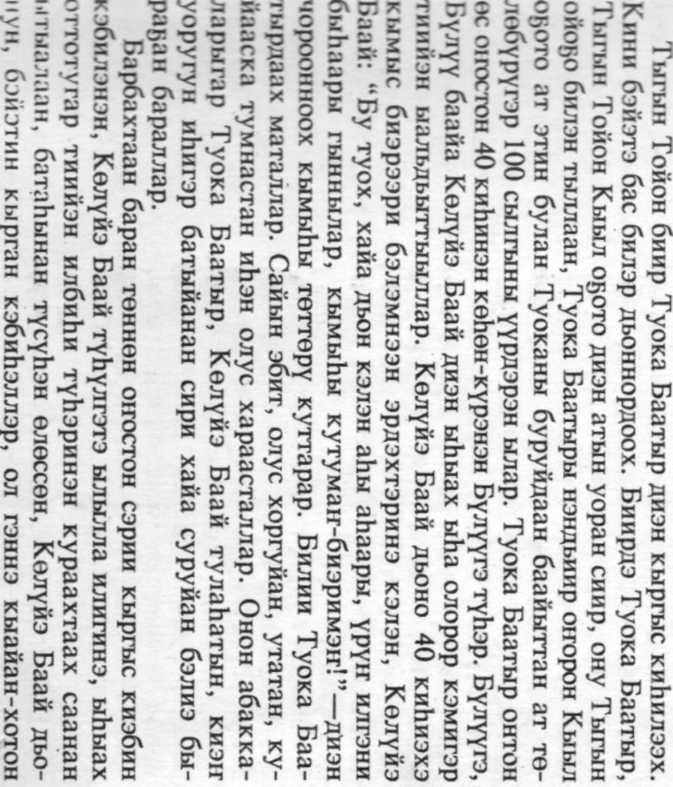 агиasаз &Н о аэИ аэ asнО"рои •<5сИasas5=5 ^fо 3 &. 5= ■ Оя 2 ° я о дмн 43 о и яВ'3 2 и иSXsа3 £ "<s335 Й Xх о\ о й^ 63 ^ SJО  и5 бз « я яSc£- Е2 hчti5 s8Й*Ч* 3-йЧ«3иН М ЯЯ"а -Вш й. н 3 a3 хВ Я бз	Xs 8\ gsнa- "
(J	ft)ЧX жИ'ss§ Iti x a a оьЯ >< о« о asБ w	бзB9 tJ3 63 г>	чuкГф	P•a a s	йas3	<">
►<TJСГ*     o\n»<CD <<	Яo\ti	ян и	u• г	-aOj	uя ^	cr*a	uI63Й	яи	о^ ^	чas w	a? s=	Sas i	s■*рО 631:1Ч4'О 63О Яя аэ55   63CDС -ГCDЯ 0\63	63бз	яЯ	-6=   ,■g	бз3a	63бз	иS<	632 X яВз сГ STЯ бз О"6s£3 я яч ^. 63Итз я63 (JЯU63 1*63я -зi.3о Ор><•—С= о яSa? яо № ояnя xн о оо _ оо\и я=>3 и6ЭaaЯ63 TJsтеннен Кэнкэмэ диэн урэххэ кэлэн бары хоно сытал-лар.Сассыарда туран Туока Баатыр кеетте — кини биир киЬитэ Келуйэ Баай утуе дьуЬуннээх кыыЬын тыыннаах а§алан хооньньопо сытар эбит. Ону керен: "Бу Келуйэ Баайтан со-котох да хаан хаалыа суохтаах",— диэн туран, кыыЬы ба-таЬынан уелэн елерен кэбиЬэр (кровавая месть). Булуулэр элбэх киэгг дьон эбиттэр. Дьоннорун кыттаран, кыЬыйан-аЬыйан биир сункэн ойууну кыырдаран илбис туЬэрэн, ол абааЬыта кэлэн Туока Баатырдаах бэйэлэрин икки ар-дыларыгар кыргыЬан елеллер. Тобохторо ордон, ити билинни ApgaaХаналас Немугу дьоно Туока кыргыс дьо-нуттан уескээбиттэр.XVII БAhАСАХА  ОЛОГ)ОР  СИРИ-ДОЙДУНУ БАС  БИЛИИ ТУИУНАНОмской олобор сири бас билииСаха бастаанны терде буолбут OMOgofiБаай, билинни Дьокуускай куорат хонуутун, 0440goааттаах УЬун Туймаада диэннэ кэлэн олохсуйар. Олорбут — олорор олохторун тус-туспа бэйэтэ билэринэн Сахсары (эбэтэр Сайсары) диэн уонна Ойуу Хатын диэн ааттаталыыр. Дексе кини cagaHaбиир Куерээйи диэн келуйэ-куел баара суппут. Кини иЬигэр элбэх кэргэн, улэЬит-хамначчыт, бульчут, дьодьодон дьоннор-доох, сэЬэшгэ 60 дуу, 150-чэ дуу ахсааннаах киЬилээх этэ. Онон OMOgoftкэлиэgиттэн бутун оруода дьонноох, ол дьо-нугар кини баЬылык "agaбаЬылык" буолбут. Бары дьоно кини суеЬутун сылгытын, ынадын кереллере. 0440goсайынны кэмнэ суеЬуну таак (мэнээк) ыытан уоЬунан аЬаталлара.Омодой куруе, xahaa, дал, дьаам диэни еруу билбэт буо-лара, OHHoogopтуптэни билбэт буоланнар хонууга ыытыл-лыбыт суеЬулэр мэнээк, кый-бырах116 хаамаллара. Онон cyehyуеннээн, куйааска буЬан ыраах куотан мэнээкти-иллэрэ. OMOgoftБаайга кэннэки Эллэй Боотур кэлэн хол-боЬон хамначчыт улэЬит киЬинэн кииттэ. Омодой Эллэй тутуутун, улэтин-хамнаЬын хайгыыра. Киниэхэ Эллэйгэ тиийэр учугэй тутуулаах, уус, 6ege-TagaулэЬит кэргэн cyoga.OMOgoftБаай кыЬын суеЬутун хотонно кыстатара бил-либэт. Хотон баара биллибэт. 162Эллэй олорор сири бас билииСаха терде буолбут Эллэй Боотур Лиэнэ ерускэ кэлэн OMOgouБаайга хамначчыт сыльдьар. Кини улэЬитэ, тутуута, yyhaолус, OMOgoftуолаттарын, улэЬиттэрин — хайаларын да ту-луппат. Онтон Омодой Баай кейге, улэЬит кыыЬын ойох ылан xoльдьogyллaн, арах сан туспа ыал-буруо буолар. OMOgouолодуттан туораан УЬун Туймаада иЬигэр хоту диэкки Киллэм сыЬыьгтын булар. Уураахы, YcТиит диэн олохторун ааттаталаан олохсуйар. Эллэй Боотур oлogyн оностуутугар бастаан биир-икки суеЬутугэр хаамнаан: дал, куруе, xahaa, туптэ оноттуур.Сайынны кэмнэ уеннээн мэнээк кый-бырах барар суеЬулэр, OMOgouБаай сылгыта, ынада туптэни-буруону ба-тыЬан, сытырдаан Эллэй олодор-тулаЬатыгар киирэн киэн тиэргэни олохтуур. Онон OMogouбаайа Эллэйгэ кеЬер. Эллэй кэлбит суеЬуну тутан, ыан, урун аЬы, кымыЬы астаан дексе чэчир аньньан, сиэл баайан, сэргэ туруоран ту-Ьулгэ117 диэн туруорар. Онтон бары Ypyrrайыылары ааттаталаан алдаан маннайгы сылгы ыЬыадын тэрийэр. Бары дьонун, Омодойдооду ыныран айах туттаран аЬатар.OMOgoftБаай Эллэй быыЬыгар, Киллэм сыЬьштыгар киирбит суепутун теннербет — Эллэй Боотур баай оностор. Эллэй Боотур 6 уолу теретер. Бары уолаттарын тус-туЬунан олох-тото-луур. Бастын уола Лабынха Суурук диэн ойуун эбит. Кини Урун-Айыы ойууна буолбут. Бары сири-уоту, дойду-ну Лабынха ойуун ааттаталаабыт. Бары инники олохторун булуу-га суол аЬааччы, алгыс aлgaaччы, кеме буолааччы кини буолбут. Кэнники сайыныгар кетен тыыннаах бэйэ-тинэн сутэн хаалбыт.Эллэй Боотур 5 уола биэс аныы agaлapa, биилэрэ этии-лэринэн Аллан, Амма, Таатта, Лиэнэ, Суола урэхтэринэн тахсыталаан билишги Бородон, Боотурускай (Таатта), Мэнэ, Нам, Ханалас улуустарын олохторун булуталаан олорбут-тар. Кинилэр бары тус-туЬунан олорон байан бары улууста-ры ууЬаппыттар. OMOgouoлogo эстибитин кэннэ, Эллэй уолаттара олохтоноллорун cagaHa, OMOgouуола уонна кини дьонноро билинни BauagaHTaft, Нам, Дьааны дьоннорун уустарын олохтууллар.OMOgou, Эллэй кэлиилэрин cagaHaвлуехумэ, Киирэггкэ, Булуу дьонноро oлogypaллap. Онон Омодой, Эллэй oлogyттaн тах-сыбыт-уескээбит: Ханалас, Мэнэ, Нам, Таатта, BopogOH, Байадантай, влуехумэ, Киирэнкэ, Булуу, Дьааны сирдэрэ, ол кэннэ Улуу Хоро диэнтэн Хоро yyhaуес-кууллэр. Кинилэр урукку тонус уонна хара саЬыл (тыал буолбуттар) олохторун утуруйэн ылбыттар.